Anti-Pest en gedragsprotocol De Morgenzon In de visie van de Morgenzon staat te lezen dat we niemand willen buiten sluiten. Dat we kinderen een uitdagende, ontspannende en veilige omgeving willen bieden. Dat we verbondenheid en zorg om elkaar en onze omgeving terug willen zien in en buiten ons gebouw. 
Dat we vertrouwen in eigen kunnen, samenwerken en verantwoordelijkheid geven en durven te nemen, en ervoor te zorgen dat het kindcentrum een plek is waar niemand buitengesloten wordt.In bepaalde gevallen zullen er dan ook maatregelen genomen dienen te worden als dit toch gebeurd. In het pestprotocol van de Morgenzon worden deze maatregelen beschreven. PestprotocolPesten komt in allerlei situaties voor. Het is een probleem wat wij op De Morgenzon heel serieus nemen en waar wij met veel zorg en aandacht mee omgaan. Kinderen die gepest worden blijven daar in veel gevallen hun hele leven last van hebben. Daarom is het belangrijk dat we gebruik maken van een eigen pestprotocol om enerzijds pestgedrag te voorkomen en anderzijds kinderen weerbaar te leren maken en zo te leren hoe je met pesters om kan gaan. Wat is pesten?Het is belangrijk pesten niet te verwarren met plagen. Bij plagen zijn kinderen aan elkaar gewaagd. De ene keer doet de een iets onaardigs, de volgende keer is het een ander. Het is een spelletje. Niet altijd leuk, maar nooit bedreigend. Er is geen verliezer of winnaar. Het kind ‘loopt’ geen schade op. Het gebeurt bij iedereen. Bij plagen maak je samen plezier. Het wordt al anders als het vervelend plagen wordt, dan heeft één iemand er al een beetje last van en dit kan zomaar overgaan in pestgedrag.Bij pesten wordt een slachtoffer uitgezocht, om de baas over te spelen, op een bedreigende manier. Voorbeelden van pesten; schoppen, slaan, roddelen, negeren, bedreigen, spullen vernielen, spullen stelen of verstoppen of iemand buitensluiten, en cyberpesten. De pester misbruikt zijn macht. Vaak is er een groepje kinderen dat meedoet met de pester. Wat is digitaal pesten/cyberpesten? 
Wanneer je in de buurt, op de vereniging of op school gepest wordt weet je wie de pestkop is. Op internet of via de telefoon werkt dit soms anders, daar kun je ook door iemand gepest worden die je niet kent. Juist dit onbekende maakt het pesten via mail, chats, sms en telefoontjes zo vervelend.
Op internet of via de telefoon kun je door iemand gepest worden die je kent of die je niet kent. Het hacken van email-accounts, bedreigingen of het plaatsen van vervelende foto’s zijn voorbeelden van digitaal pesten. Ook het onder een andere naam versturen van e-mails of internetpagina’s opzetten behoort tot digitaal pesten. Signalen van pestgedrag kunnen zijn:Signalen van laag welbevinden in het algemeenPlagen, bespotten en kleinerenOp een spottende, onvriendelijke manier iemand uitlachtenFysiek contactHerhaaldelijk betrokkenheid bij ruziesOorzaken van pestgedrag kunnen zijn:Een problematische thuissituatieZelf zondebok geweest of zelf gepest geweestVoortdurend gevoel van anonimiteitZich niet veilig voelen binnen een groepVoortdurend in een niet passende rol worden geduwdVoortdurend met elkaar de competitie aangaanVoortdurende strijd om macht in de klas of buurtAlgemene lijn om pesten op school te voorkomenAan het einde van het schooljaar worden er afspraken gemaakt met betrekking tot de start van het nieuwe jaar, met name wat betreft het begeleiden van de groepsvorming. Bij de opening van het jaar worden deze afspraken nog een keer aangescherpt.In de eerste schoolweek worden met de klas klassenregels opgesteld. De naleving hiervan wordt regelmatig ter sprake gebracht.In de eerste schoolweek worden, met het oog op een positieve groepsvorming, bijpassende activiteiten/lessen (uit de methode Goed gedaan!) uitgevoerd. Tijdens de ouderavonden (welbevindingsgespreken) wordt altijd gevraagd of de ouders signalen hebben gekregen dat hun kind anderen pest, gepest wordt of aangeeft dat anderen in de klas of op school gepest worden.Gedurende het hele jaar is er veel aandacht in de groep voor de sociale vaardigheden van de kinderen en zijn er gesprekken met de klas hoe om te gaan met gedrag van anderen.Tijdens de groepsbesprekingen van de groepsleerkracht en de interne begeleider is altijd aandacht voor de sociaal-emotionele ontwikkeling van de leerlingen. Tijdens de pauzes van de leerlingen op het schoolplein is er voldoende toezicht van bekwame mensen. Zij houden in de gaten hoe het spelgedrag is en melden aan desbetreffende leerkracht incidenten die hebben plaatsgevonden. Op de scholen zijn vertrouwenspersonen aanwezig op wie iedereen een beroep kan doen. Wat is de rol van de vertrouwenspersonen? Iedere partner, zowel de kinderopvang als de scholen, heeft een vertrouwenspersoon aangesteld. Zie hiervoor het beleid van de verschillende organisaties. Kinderen of ouders kunnen contact opnemen wanneer zij zich onprettig voelen. De contactpersonen nemen eventueel in overleg met het kind contact op met de betreffende groepsleerkracht. Zij zien er ook op toe dat dit protocol wordt nageleefd en kunnen leerkrachten ondersteunen. Als er wordt gepest, dan wordt er……… -Vijf sporen beleid-1) 	Geluisterd naar het gepeste kind. Het kind wordt serieus genomen. Samen wordt gesproken over ‘hoe verder’.     	OPDRACHT VOOR GEPESTE KIND:    	 - Hoe kruip ik uit mijn schulp?     	- Hoe kom ik weer stevig in mijn schoenen te staan? 2) 	Met de pester gesproken. Deze wordt aangesproken op gedrag.     	OPDRACHT VOOR PESTER:    	- Hoe kan ik op een positieve manier relaties onderhouden met andere kinderen? 3) 	Gesproken met de ‘de meelopers’: bewustwording.      	OPDRACHT VOOR ZWIJGENDE GROEP:      	- Waarom laat ik het gebeuren; dit kan niet! Ik grijp in.4) 	Contact opgenomen met de ouders van het gepeste kind:    	- Wat is er voorgevallen?     	- Boodschap dat ouders van de pester ook op de hoogte zijn gesteld.5)  	Contact opgenomen met de ouders van de pester:    	- Welke pestgedrag is vertoond? Nu is het pesten gesignaleerd. Moet ophouden.Verder…- De groepsleerkracht en de pedagogisch medewerker heeft een belangrijk rol: het signaleren van pesten. De leerkracht is het eerste aanspreekpunt voor de kinderen. - Op de scholen is een interne begeleider aanwezig die door de leerkracht ingeschakeld kan worden als er gepest wordt. Bij de kinderopvangorganisaties wordt de manager ingeschakeld. Deze kan ingezet worden voor advies, individuele gesprekken met kinderen groepsgesprekken en oudergesprekken. - Binnen De Morgenzon spreken de scholen 1 keer in de 6 weken leerlingen door met BJG, Martine de Haas. Ook kunnen wij haar altijd tussen door raadplegen om ondersteunen te vragen bij bepaalde vraagstukken. Met haar kan een afspraak worden gemaakt. Ook kunnen we de GGD inschakelen mochten wij er zelf niet uitkomen.  - Wanneer er op school in een groep structureel pesten is geconstateerd, meldt de leerkracht dit aan de directie en internbegeleider van de school. De leerkracht houdt de directie op de hoogte van de voortgang van het werken aan het pestgedrag. De directie heeft hierbij ook een actieve rol en schakelt hulp in wat nodig is. Ook de overige leerkrachten van de andere groepen worden op de hoogte gesteld, zodat iedereen weet wat er speelt. Wij zijn verantwoordelijk voor alle kinderen van De Morgenzon.  - In die groepen waarin pesten is gesignaleerd, wordt gesproken met de pesters, de gepeste, de meelopers. - Bij een leerling bij wie ‘het zondebok’ of ‘pester’ zijn vooral lijkt voort te komen uit een gebrek aan weerbaarheid, inlevingsvermogen en sociale vaardigheden, kan met de ouders gesproken worden over een eventuele sociale vaardigheidstraining of een ander soort training die dit kind kan hulp kan bieden.- Er wordt regelmatig contact gehouden met de betreffende leerlingen, de groep en de ouders om te horen of de genomen maatregelen succes hebben en blijven hebben of dat er andere stappen nodig zijn.
Wat als het pesten niet stopt…Ouders worden op school uitgenodigd voor een gesprek met de leerkracht en directie. Samen met ouders en pester worden gedragsafspraken gemaakt. Externe hulp wordt ingeschakeld. (bijv. schoolbegeleidingsdienst, sociaal verpleegkunde of schoolmaatschappelijk werk). Dit gebeurt in overleg ouders, directie en internbegeleider.Er kan een contract opgesteld worden waarbij er op papier afspraken worden gemaakt.In het uitzonderlijke geval dat het pesten niet ophoudt, kan de pester geschorst of verwijderd worden. Signalen van pestenSIGNALEN VAN SLACHTOFFERS:
A. Op school 
1. Primaire signalen: 
- de slachtoffers worden vaak op een gemene manier geplaagd, bespot en gekleineerd; 
- ze worden uitgelachen op een spottende en onvriendelijke manier; 
- ze worden fysiek aangepakt en kunnen zich hier niet adequaat tegen verweren; 
- ze zijn betrokken bij ruzies waarbij ze zich niet kunnen verdedigen; 
- hun bezittingen worden beschadigd; 
- ze vertonen blauwe plekken, schrammen, gescheurde kleding, …. 2. Secundaire signalen: - de slachtoffers zijn vaak alleen, ze lijken geen vrienden te hebben; - ze worden als laatste gekozen, bijvoorbeeld bij het vormen van groepjes; - ze proberen dicht bij de leerkracht te blijven; - ze geven een angstige en onzekere indruk; - ze zien er bang, ongelukkig, neerslachtig en huilerig uit; - ze vertonen een plotselinge of geleidelijke verslechtering in schoolresultaten. B. Thuis 1. Primaire signalen: - ze komen thuis met gescheurde kleding of bezittingen die stuk zijn; - ze vertonen verwondingen (blauwe plekken, schrammen, …) en geven hier een omstreden uitleg voor. 2. Secundaire signalen: - ze brengen geen vriendjes of klasgenoten mee naar huis; - ze hebben geen goede vriend; - ze worden zelden elders uitgenodigd; - ze gaan niet graag naar school; - ze kiezen een vreemde weg om naar school te gaan; - ze slapen niet goed; - ze verliezen de belangstelling voor schooltaken; - ze zien er bang en ongelukkig uit; - ze vragen of stelen geld (om de pestkoppen om te kopen). SIGNALEN VAN PESTKOPPEN A. Algemene kenmerken 1. ze zijn fysiek sterker; 2. ze hebben grote behoefte te overheersen en hun eigen zin te krijgen; 3. ze zijn impulsief, kunnen moeilijk tegenwerking aanvaarden; 4. ze zijn vaak tegendraads naar volwassenen toe; 5. ze worden als stoer aangezien, hebben weinig inlevingsvermogen; 6. ze hebben een relatief positief zelfbeeld. A. Op school 1. Op school treiteren de pestkoppen vaak op een gemene manier: spotten, intimideren, schoppen, dingen stuk maken. Ze hebben het vooral gemunt op de zwakkere leerlingen en proberen de meelopers op hun hand te krijgen. 2. Ondervinding leert dat meisjes veelal op een veel subtielere manier pesten, die veel moeilijker op te sporen valt, bijvoorbeeld roddelen, een vriendin afpakken, uitsluiten, …  Tips voor de begeleiding van de gepeste leerlingMedeleven tonen en luisteren en vragen: hoe en door wie wordt er gepest.Nagaan hoe de leerling zelf reageert, wat doet hij / zij voor tijdens en na het pesten.Huilen of heel boos worden is juist vaak een reactie die een pester wil uitlokken. De leerling in laten zien dat je op een andere manier kunt reageren.Zoeken en oefenen van een andere reactie bijvoorbeeld je niet afzonderen.Nagaan welke oplossing het kind zelf wil.Sterke kanten van de leerling benadrukken.Belonen als de leerling zich anders / beter opstelt.Praten met de ouders van de gepeste leerling en de ouders van de pester(s).Bewijs verzamelen, m.n. wat betreft het digitaal pesten.Tips voor de begeleiding van de pesterPraten; zoeken naar de reden van het ruzie maken/ pesten (baas willen zijn, jaloezie, verveling, buitengesloten voelen).Laten inzien wat het effect kan zijn van zijn/ haar gedrag voor diegene die je pest.Excuses aan laten bieden.In laten zien welke sterke (leuke) kanten de gepeste heeft.Kind leren niet meteen kwaad te reageren, leren beheersen.Contact tussen ouders en school; elkaar informeren en overleggen. Inleven in het kind; wat is de oorzaak van het pesten?Inschakelen hulp; sociale vaardigheidstrainingen, interventieteam,  jeugdgezondheidszorg, huisarts, GGD, schoolmaatschappelijk werk.Toepassen ABC-model.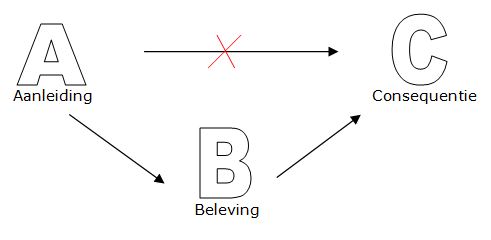 .Adviezen aan de oudersNeem de ouders van het gepeste kind serieus.Stimuleer uw kind om op een goede manier met andere kinderen om te gaan.Corrigeer uw kind bij ongewenst gedrag en benoem goed gedrag.Geef zelf het goede voorbeeld.Leer uw kind voor anderen op te komen.Leer uw kind voor zichzelf op te komen.Bewijs verzamelen, m.n. van het digitaal pesten. Denk hierbij aan het opslaan van chat-berichten en bekijk de geschiedenis van uw computer regelmatig.Is pesten strafbaar?
Pesten in het algemeen is niet strafbaar, wel een aantal uitingsvormen van pesten: 
Bedreigen: bijv. “Als jij niet doet wat ik vraag, dan slaan wij je in elkaar" (artikel 284, 285 wetboek strafrecht). 
Als degene die bedreigt ook nog vrienden vraagt om te helpen, dan is er sprake van openlijk geweld in vereniging (artikel 141 strafrecht). 
Strafbaar is ook smaad, laster en belediging, discriminatie, spullen kapot maken, vernieling, en beschadiging. Informatie richting derdenAls kindcentrum De Morgenzon moeten wij ervoor zorgen dat kinderen zich veilig en prettig voelen. Daarom is het van belang dat men ervan op de hoogte is dat we een anti-pest-beleid hanteren. Ouders attent maken op dit onderwerp wordt gedaan door middel van:Info nieuwsbriefOuderavondenBrochures uitreiken over dit onderwerp. Links naar andere sites met betrekking tot pestenWeerbaarheid 
www.stichtingkoei.nl  
 Stichting Kinderen, Opvoeding, Educatie en Internet heeft ten doel het op onafhankelijke wijze behartigen van belangen van kinderen in de leeftijd van 0-18 jaar op het gebied van internetvaardigheid, -weerbaarheid en opvoeding in het multimedia tijdperk.
 www.weerbaar.info 
Informatiemateriaal over sociale weerbaarheid voor kinderen. Middels dit materiaal leert een kind spelenderwijs kennis maken met, inzicht krijgen in en oplossingen bedenken voor lastige situaties als pesten en seksueel misbruik. 
 www.semmi.nl 
SEMMI richt zich op kinderen en jongeren in de leeftijd van 6 tot 18 jaar en ondersteunt hen d.m.v. groepstrainingen en individuele begeleiding o.a. op het gebied van pesten en onzekerheid om zich op sociaal en emotioneel vlak verder te ontwikkelen. Onderwijsondersteunende organisaties
http://www.sjn.nl/pesten/verwijs/inhoud.htm 
Het Nederlands Jeugdinstituut werkt voor professionals, bestuurders en ambtenaren op het gebied van jeugdgezondheidszorg, opvang, educatie en jeugdwelzijn. Maar ook andere belangstellenden kunnen terecht bij het Nederlands Jeugdinstituut.
 
Informatieve sites over pesten 
www.pesten.net
www.pesten.startpagina.nl
www.zinloosgeweld.startpagina.nl 
Onderstaande websites geven meer informatie over deelgebieden van school en veiligheid. Sites voor ouders over pesten 1. Veilig internetten en digitaal pesten 
- www.veiliginternetten.nl/themes/kinderen-online/ 
- www.computertotaal.nl/internet-thuis/15-tips-voor-kindveilig-internet 62375#Pvm4czMUcSAhW3Bg.97 
 -www.leren.nl/rubriek/computers_en_internet/internetten/veilig_internetten/ 
- www.stoppestennu.nl/digitaal-pesten-cyberpesten
- www.mijnkindonline.nl/publicaties/brochures/brochure-digitaal-pesten-nieuweversie 
- www.veiliginternetten.nl/themes/kinderen-online/pesten/ 2. Sites over pesten
- www.aandachtvoorpesten.nl/index.html - www.pesten.nl - www.kinderen.moed.nl/pesten/ 
- www.jouwhulponline.nl/hulp-bij/pesten/?gclid=CJzZ68fprckCFdU_GwodoKQB7Q - www.pestweb.nlGedragsprotocol De MorgenzonGedragsprotocolWe weten allemaal dat het behalen van goede leerprestaties bereikt worden als leerlingen en leerkrachten met plezier naar school gaan. Een veilig klimaat en een prettige sfeer dragen hier sterk aan bij. Respect voor elkaar staat bij ons hoog in het vaandel en algemene fatsoensnormen en goede omgangsvormen vinden we belangrijk. Om dit in goede banen te leiden hebben we ervoor gekozen om een gedragsprotocol te hanteren. In dit protocol staat beschreven wat we van elkaar mogen verwachten.Omgang tussen leerlingen, ouders/verzorgers en medewerkers: We nemen elkaar serieus en laten ieder in zijn waarde.We maken met elkaar duidelijke afspraken en komen ze na.We respecteren de eigendommen van elkaar.We gaan op een transparante manier met elkaar om. We praten onder alle omstandigheden redelijk en met een correct taalgebruik.Problemen en misverstanden spreken bespreken we met de betrokkenen. Probeer ervoor te zorgen dat men met een positief gevoel richting huis keert.Zorg voor een veilige en prettige sfeer op school.Begroet elkaar en neem afscheid. We zijn op tijd op school.Leerlingen onderlingWe zijn eerlijk naar elkaar toe.Iedereen hoort erbij, we sluiten niemand buiten. We hebben respect voor elkaars lichaam en spullen. We zijn zuinig op de spulletjes van school, we gaan hier op een nette manier mee om. Veiligheid vinden we belangrijk, we letten op elkaar.We rennen niet door school.We letten vooral op onszelf en niet op anderen. Doe niets bij een ander kind, wat je zelf ook niet prettig zou vinden.Word je gepest praat er op school maar ook thuis over, je moet het niet geheim houden. Ook als het om een ander kind gaat dat gepest wordt,
Wat als men zich niet aan het gedragsprotocol houdt…Op het aanspreken dient met respect door allen te worden gereageerd.Bij een herhaaldelijke of zwaardere overtreding, waarbij de school bepaalt of de overtreding zwaar of herhaaldelijk is, kan een passende maatregel worden opgelegd. Ouders worden hiervan op de hoogte gebracht en de leerkracht.Bij overtredingen of gedragingen storend kan een leerling voor een time-out bij een collega worden geplaatst of ( onder toezicht) in een andere ruimte worden gezet dan het eigen groepslokaal. Bij herhaaldelijke overtredingen wordt melding gedaan aan directie. De ouders en leerling worden, indien nodig, uitgenodigd voor een gesprek met de directie en de leerkracht. Van deze bespreking wordt een verslag gemaakt door de leerkracht en opgeslagen in het leerlingvolgsysteem. In dit gesprek wordt indien nodig gewezen op de procedure schorsing en verwijdering.Procedure schorsing en verwijdering Het onderwerp schorsing komt pas aan de orde wanneer er eerder genoemde stappen niet voor verbetering hebben geleid of wanneer er acuut voor een oplossing moet worden gezocht. De directie kan een leerling voor een beperkte periode schorsen (max. 5 dagen). Dit komt schriftelijk op papier te staan en overhandigd aan ouders/verzorgers. De directie zal tevens het bestuur en de inspectie van onderwijs inlichten. Er zal duidelijk naar voren moeten komen wat de reden is van de schorsing, de tijdsduur en eventueel andere maatregelen die getroffen moeten worden. Na afloop van de schorsing worden nieuwe schriftelijke afspraken met de ouders/verzorgers en de leerling.Er zal een korte communicatielijn lopen tussen de leerling, ouders/verzorgers en school. Het onderwerp verwijderen komt pas aan de orde wanneer er geconcludeerd wordt dat de relatie tussen de leerling en school onherstelbaar beschadigd is. Verwijdering kan op zichzelf staan, maar kan ook gezien worden als een vervolgstap op een schorsing, waarna geen verbetering is opgetreden. De beslissing over toelating en verwijdering van een leerling ligt bij het bestuur van een school.
 In het basisonderwijs mag een bestuur een leerling pas verwijderen als een andere school voor deze leerling is gevonden of als de school aantoonbaar gedurende acht weken zonder succes heeft gezocht naar een andere school.Tot slot …Wij zijn van mening dat de medewerkers op de Morgenzon een voorbeeldfunctie hebben. Dit zal ook betekenen dat het omgaan met dit gedragsprotocol ook regelmatig tijdens overlegmomenten aan de orde komt. 
Wij willen het goede voorbeeld geven zodat onze leerlingen dit beleven. Daarom vinden wij het belangrijk om als Morgenzon dit protocol in te zetten omdat we met z’n allen voor onze kinderen zorgen en er zijn om ze te helpen en begeleiden. Zeker als er zich problemen voordoen.
Wij verwachten dan ook dat leerlingen en ouders van de Morgenzon dit protocol net zo onderschrijven. Wij hopen dat ouders hun klachten of problemen tijdig kenbaar maken bij de groepsleerkracht/groepsbegeleider of directie. Blijf niet rondlopen met zorgen of vragen, stap gerust naar binnen. Uiteindelijk willen we allemaal dat kinderen goede resultaten behalen op allerlei gebieden binnen een veilige en vertrouwde omgeving. 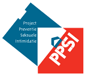 Project Preventie Seksuele Intimidatie (PPSI)
 Op de website van PPSI vindt u actuele en praktische informatie over het voorkomen en aanpakken van seksuele intimidatie en andere vormen van ongewenst gedrag in het onderwijs.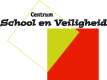 School en Veiligheid
 Centrum School en Veiligheid verzamelt en verspreidt informatie en deskundigheid op het gebied van schoolveiligheid en adviseert schoolleiders, leraren/docenten, mentoren, leerlingbegeleiders, vertrouwens(contact)personen, onderwijsondersteunend personeel, et cetera. 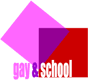 Gay&School
 Iedereen heeft recht op een veilige school. Dat geldt dus ook voor leerlingen en docenten die zich aangetrokken voelen tot mensen van hetzelfde geslacht. Voor hen en hun omgeving is de website Gay&School gemaakt.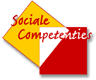 Sociale competenties
 Bewust en verantwoordelijk omgaan met jezelf, anderen en je omgeving.